Bölcsődei felvételi kérelemA gyermek neve:…………………………………………………………………………………….Születési hely:…………………………………..Szül. idő:…………..év…………hó………….nap.Lakhely:………………………………………………………………………………………………Tartózkodási hely:……………………………………………………………………………………Taj szám: ………………………………………………………Életvitelszerűen lakóhelyemen    tartózkodási helyemen élek.(a megfelelőt kérem aláhúzni.)Gyermekem felvételét kérem a bölcsődébe a következő időponttól.20……….év,…………………hó.Szülők együtt élnek-nem élnek együtt (mióta):…………………………………………………… Azon körülmények, amelyekre tekintettel a törvényes képviselő a gyermek bölcsődei felvételét kéri(a megfelelő(ke)t kérjük aláhúzni.)a gyermek szüleinek, gondozóinak munkavégzése, vagy képzésben való részvétele.a gyermek rendszeres gyermekvédelmi kedvezményben részesül.a gyermeket egyedülálló szülője neveli.a felvételre kért gyermekkel együtt a családban nevelt kiskorú gyermekek száma eléri,    vagy meghaladja a 3 főt.a gyermek szülőjének orvosilag igazolt állapota miatt a gyermek ellátását csak részben    tudja biztosítani.a gyermeket gyámhatósági határozat alapján gyámként kirendelt hozzátartozója neveli.a gyermek háztartásában az 1 főre jutó havi jövedelem a mindenkori öregségi    nyugdíjminimum legkisebb összegének 150%-át nem haladja meg.A kérelem egyéb indokai:……………………………………………………………………………………………………………………………………………………………………………………………………………....……Büntetőjogi felelősségem tudatában kijelentem, hogy a fenti adatok a valóságnak megfelelnek.A beszoktatás rendjéről a szóbeli tájékoztatást tudomásul vettem.………………………………………..                                                                                                                                                                                                                                                                                                                   Szülő aláírásaHalásztelek, 20….…év…………….hónap…….nap…….……………………………….                                        ………………………………………..Szülő aláírása                                                                               Szülő aláírása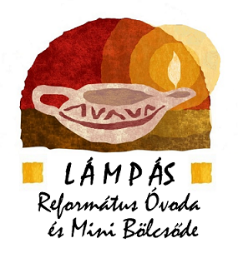 Bocskai István Református Oktatási KözpontLámpás Óvodája és Mini BölcsődéjeHalásztelek 2314 Hold u. 34.Tel.: 06-24/412-541www.birokhalasztelek.hulampas.ovoda@reformatus.huSzülők adatai:ÉdesapaÉdesanyaNév:(nőknél születési is)Lakcím:Szül. hely, idő:Foglalkozása:Munkahely neve, címe:Tel.sz:Elérhetőség(Tel.sz.,e-mail cím.:)További eltartott gyermekek testvérek neveSzül.idejeHol vannak elhelyezve (bölcsőde, óvoda, iskola)1.2.3.4.